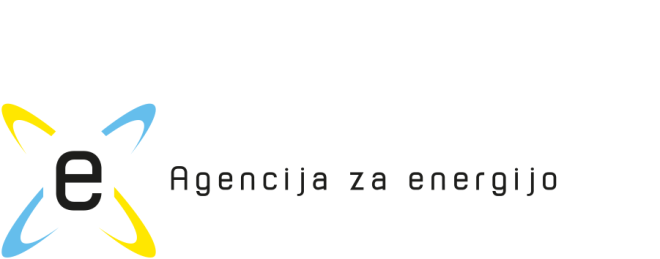 Tabela pripomb k predlogu:A K To določitvi metodologije za izračunavanje faktorjev primarne energije, izpustov ogljikovega dioksida in učinkovitosti za sisteme daljinskega ogrevanja in hlajenja ter vsebini in obliki zbirnega pregleda načrtovanih ukrepov in povezanih podatkovIme/naziv predlagatelja:Naslov:Datum:Št. členaVsebina pripombe oz. predlogaUtemeljitev